Государственное  казенное  образовательное  учреждение  Плоскошская школа – интернат.Сценарий  общешкольного фольклорного праздника «Как на маслену неделю…».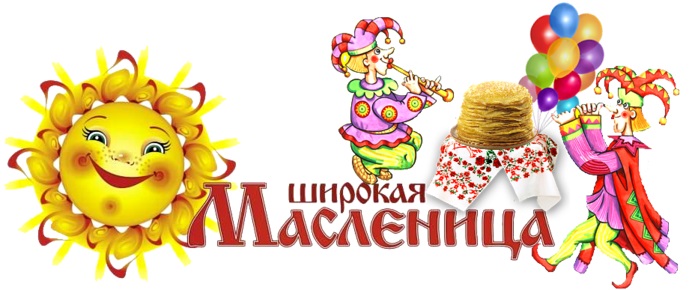                                                                            Ответственные: Соловьёва Н.А.                                                                                                       Поджарова А.В.Цели и задачи:
сохранение народных традиций празднования Масленицы;
организация творческого и содержательного досуга детей;
формирование здорового образа жизни детей;
воспитание навыков и привычек культурного проведения.
Скоморохи начинают праздник.
1-й Скоморох:
Подходи, честной народ,
Интересное вас ждет!
2-й Скоморох:
Подходите, торопитесь,
Наши милые друзья,
Отдыхайте, веселитесь.
Здесь скучать никак нельзя!
1-й Скоморох:
Народ собирается – праздник начинается!
Песня «Масленица»:                                                                                            Разрумяными блинами   Мы Весну встречаем с вами   Чучело Зимы сжигаем,   В хороводе распеваем.   Здравствуй, милая Весна,   Мы с тобой соседствуем   Здравствуй, Красная Весна,   Мы тебя приветствуем!   Здравствуй, Красная Весна,   Мы тебя приветствуем!   Ароматными блинами   Мы Весну прославим с вами   Всё в природе оживает,   Хитро солнышко мигает.   Я пригрею посильней-   Побежит с горы ручей.   Поднимусь повыше я,   Здравствуй, Красная Весна!   Поднимусь повыше я,   Здравствуй, Красная Весна!
1-й Скоморох:
Ты постой мой друг проказник (обращается к скомороху)
А какой сегодня праздник?
2-й Скоморох: 
Про это дети знают, пусть они и отвечают.
Дети: «Масленица»
Ведущий:
Верно Масленица.
Не английский, не французский, Масленица – праздник русский!
Будем петь мы и плясать, в игры русские играть!
Внимание, внимание, слушайте все!
Масленицу широкую открываем, веселье начинаем!
Ведущий:Ой, а что это?!
Посмотри какой большой и красивый блинок нам испекли!
Ты катись — катись блинок в раскрасивый теремок.
А кто в тереме живет – пусть на праздник к нам придет!
Под музыку выходит Зима.
Зима: 
Что за шум здесь, что за гам, кто устроил тарарам.
Ну-ка быстро собирайтесь отсюда убирайтесь!
Нечего здесь песни петь! Надо по домам сидеть.
Ведущий:Вот так гостья появилась. И чего ты разозлилась?Зима: 
Не гостья – я хозяйка тут. Меня все Зимушкой зовут!
Ведущий:Эх ты, Зимушка-Зима все дороги замела.
Все дороги, все пути – не проехать, не пройти!
Масленицу мы тут провожаем – значит и тебе Зима конец!
Весна на пороге!
Зима:
Как это конец? Моя власть! Мое время!
Никуда я не уйду – как задую, замету!
Позову я к вам пургу!
Ведущий:
Ты напрасно не сердись – лучше с нами веселись!
Зима: 
Уж не знаю как и быть, постарайтесь удивить.
Танец: «Хоровод»
Зима: 
Молодцы, ребята.
И песни вы поете хорошо,
И танцуете красиво.
А вот загадки о зиме
Хорошо ли знаете?
1. Краской белой и хрустальной
Разукрасил окна в спальне,
Будто листики берез
Кто нарисовал? (Мороз)
2. Человечек озорной,
Неразлучен он с метлой,
Жить в тепле он не привык.
Кто растает? (Снеговик)
3. Очень любят детки
Морозные конфетки,
Только пьют потом пилюльки
Те, кто скушал что? (Сосульки)
4. Деревянные дощечки
Мчат меня по полю к речке,
По сугробам — выше, ниже —
Что скользит по снегу? (Лыжи)
5. На деревьях бахрома,
В белом инее дома.
Это значит — разгулялась
Наша русская …. (Зима)
Зима:
Ох, оттаяла душа!
Что ж, по-вашему пусть будет,
Не хочу вредить я людям.
Так и быть, я ухожу,
Вьюги, стужу уношу!
Видно мне домой пора, до свиданья детвора!
Дети: До свидания!
Ведущий: Время быстро пролетело,Зима заметить не успела,Как закончился ее  черед,Вслед за ней Весна идет!Зиме, вьюгам и метелямСчастливого пути желаем,На север с миром отпускаем.Весна, в свои права вступай,Природой править начинай1-й Скоморох.
Погляди-ка, народ, (указывает)
К нам Весна идет!Появляется Весна в ярком платье.

2-й Скоморох.
Ой, Весна, ой, красна. 
На ней платье новое!

1-й Скоморох.
Тому платью и цены нет,

Вместе:
Весне красной шлем привет.

Ведущий:
Здравствуй, Весна-голубушка.
Весна:
Я – Весна-красна,
Бужу землю ото сна,
Наполняю соком почки,
На лугах ращу цветочки.
Прогоняю с речек лед,
Светлым делаю восход.
Всюду в поле и в лесу,
Людям радость я несу.Дети хором (и оба скомороха):
Привет тебе, Весна-красна!
Отведай нашего блина!(Тут перерыв на перекус – кушаем все блины!)Весна:
За блины благодарю!
Всех ответно одарю!
Ну-ка, Солнце, засияй!
Снег на всей земле растай!
Славный праздник продолжая,
Весь честной народ,гуляй! Ведущий:Красны-девицы, вставайтеНашу песню начинайте.И вы парни не зевайте,И девчатам помогайте!Исполняют песню «Эх, блины, блины».Проводятся игрыСкоморох 1. Честной народ, выходи на Масленицу! Будем веселиться, весну красну славить, блинами да пирогами угощать! Праздновать, не уставая, ведь каждый день недели имеет свое название, а название - значение, которое говорит о том, что в этот День полагается делать.Скоморох 2Ой, Масленица, протянись!За белую березу зацепись!Сказали: Масленице семь годков!А нашей Масленице семь деньков!Скоморох 1. Понедельник - «Встреча». В этот день полагается устраивать и раскатывать ледяные горки: чем дальше катятся салазки, чем громче шум и смех, тем лучше будет урожай, длиннее лен. А еще для того, чтобы лучше росли растения, нужно качаться на качелях - чем выше, тем лучше. В старину москвичи справляли Масленицу у Красных ворот. И здесь сам царь Петр I открывал Масленицу и катался на качелях с офицерами.Конкурс «Качели»Небольшую корзину привязывают таким образом, чтобы ее можно было раскачать, как качели. Каждому участнику выдается по маленькому теннисному мячу, который игрок должен закинуть в раскаченную корзину. Каждое попадание оценивается в 1 балл. Игрок, набравший наибольшее количество баллов, получает приз.Скоморох 2.  Вторник - «Заигрыш». В этот день начинаются веселые игры, а за потеху и веселье угощают блинами.Конкурс «Заря». Правила игры: Дети встают в круг, руки держат за спиной, а один из играющих - "заря" ходит сзади с лентой и говорит:Заря - зарница, 
Красная девица, 
По полю ходила, 
Ключи обронила, 
Ключи золотые, 
Ленты голубые, 
Кольца обвитые - 
За водой пошла!С последними словами водящий осторожно кладет ленту на плечо одному из играющих, который, заметив это, быстро берет ленту, и они оба бегут в разные стороны по кругу. Тот, кто останется без места, становится "зарей". Игра повторяется. Бегущие не должны пересекать круг. Играющие не поворачиваются, пока водящий выбирает, кому на плечо положить ленту.  Скоморох 1. Среда - «Лакомка». Название говорит само за себя. В этот день хозяйки поступают по поговорке: «Что есть в печи - все на стол мечи!» И конечно, на первом месте в ряду угощений - блины. Конкурс «Кросс с блином на голове».Нужно обойти препятствие с картонным блином на голове. Если блин ни разу не упал, то добавляется еще один для следующего круга. И так – до определения победителя.Скоморох 2.  Четверг - «Широкий разгуляй». Чтобы помочь солнцу прогнать зиму, устраивают катание на лошадях «по солнышку то есть по часовой стрелке вокруг деревни. Главное мужское дело в этот день - оборона и взятие снежного городка. Мужчины и молодые парни с азартом включаются в битву, а жены, старики и дети выступают в роли зрителей, строгих судей и страстных болельщиков.Конкурс «Битва на мешках»В конкурсе участвуют мальчики, задача которых устоять на бревне (скамейке) после битвы с соперником на мешках. Самый стойкий побеждает в конкурсе.Скоморох 1. Пятница - «Тещины вечера». В пятницу зять едет к теще «на блины», а теща зятя привечает да угощает.Конкурс «Тещины блины»Участвуют все желающие. Задача проста: как можно больше съесть блинов за минуту.Скоморох 2. Суббота - «Золовкины посиделки». Все ходят в гости к родственникам на блины. А недавно вышедшая замуж невестка обязана была пригласить в гости всех родных, а те придирчиво оглядывали ее хозяйство, чтобы понять, насколько хороша хозяйка. Конкурс «Быстрая метла» На ровной площадке соорудите цепочку из снежных шаров (можно заменить их кеглями). Задание — проскакать (пробежать) верхом на метле по дорожке, не сбив ограждений. Побеждает тот, кто собьет меньше всех.Скоморох 1. Воскресенье - «Прощеный день». В этот день просят прощение у родных, близких и знакомых за нанесенные раннее обиды и, облегчив душу, весело поют и пляшут, провожая широкую Масленицу.Конкурс «Скороходы – снегоступы»Правила игры: Дети делятся на две команды (5 – 6 человек) и стоят за чертой. У каждой команды своя пара лыж. По сигналу первые номера, надев снегоступы, быстро устремляются к флажку. Оббежав флажок возвращаются и передают снегоступы следующему участнику. Побеждает команда, первая пришедшая к финишу.Ведущий: Ну конечно, какой же праздник без частушек!Дети исполняют частушки.      1.   Начинаем петь частушки,Просим не смеяться.Тут народу, очень много,Можем растеряться!Приходите, заходите,На румяные блины,Нынче маслена неделя –Будьте счастливы, как мы!Я на маслену готов,Скушать 50 блинов.Закушу их сдобою,Похудеть попробую!Пятый блин я слопала,На мне юбка лопнула.Пойду юбку зашивать,Чтобы есть блины опять!Веселей играй, гармошка,Масленица, не грусти.Приходи, весна,  скорее,Зиму прочь от нас гони!На прощанье весь народ,Масленицу подожжет.Разгорайся поскорей,Чтоб жилось нам веселей!Мы частушки вам пропели,Хорошо, ли плохо ли.А теперь мы вас попросим,Чтобы вы похлопали!Ведущий:Масленица долгожданная,Приходит с Весною желанною.Зиму снежную  провожает,Пост Великий с утра объявляет.Славно нынче гуляют соседи:Со блинами да чаем беседа,Стар и мал нынче праздник гуляет,Да здоровья друг другу желает.Не держите на сердце обиды,Слезы больше никто пусть не видит,Попросите вы сами прощенье,Улыбнитесь улыбкой весенней!Масленичный костер зажигаем,Хоровод у костра объявляем!Все плохое ушедшего годаВместе с чучелом этим сжигаем!( Звучит музыка «Прощай,масленица», у костра финальный хоровод.)1-й Скоморох:Вот и празднику — конец,Кто пришел — тот молодец!2-й Скоморох:Масленица угощаетВсех блинами, сладким чаем.1-й Скоморох:Прощай, зима, до срока,Весна у наших окон!2-й Скоморох:Всем счастья — на прощанье!До нового свиданья!Литература:Давыдова М. А., Агапова И. А. «Праздник в школе: Игры, турниры, сценарии», М.: Рольф, 2000.